附件3 交通、住宿指引   搜索国家网络安全人才与创新基地展示中心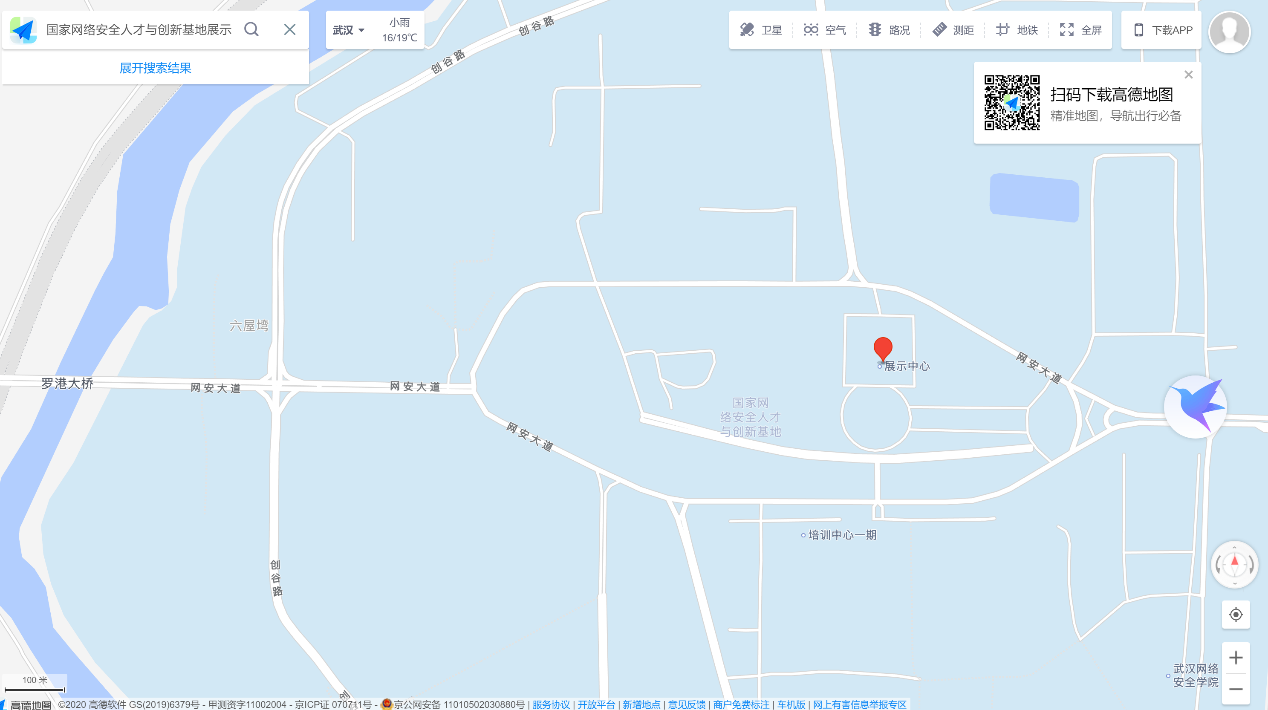 1 武汉天河国际机场公交线路推荐：约2小时6分钟。 步行 121米 至 天河机场(约2分钟)轨道交通2号线（佛祖岭方向）天河机场   上车（B口进）金银潭   下车（A1口出）上车站 首：06:00  末：23:00  约3分钟/趟7站 步行 115米 至 金银潭大道地铁金银潭站(约2分钟)217路（景德寺方向）金银潭大道地铁金银潭站   上车银柏路塔西路   下车首：06:30  末：17:30  约40分钟/趟7站 步行 233米 至 塔西路径河民田(约4分钟)H98路（走新路新华集方向）塔西路径河民田   上车临空港大道网安大道口   下车首：07:00  末：18:30  7站 步行 935米 至 终点(约14分钟)因公交线路较长，建议打车出行。约27分钟18.0公里。2 汉口火车站轨道交通2号线---- 217路------ H98路1小时42分钟（19.3公里）| 步行1.5公里 | 6元步行 242米 至 汉口火车站(约4分钟)轨道交通2号线（天河机场方向）汉口火车站   上车（F口进）金银潭   下车（A1口出）上车站 首：06:00  末：00:09  约3分钟/趟3站 步行 115米 至 金银潭大道地铁金银潭站(约2分钟)217路（景德寺方向）金银潭大道地铁金银潭站   上车银柏路塔西路   下车首：06:30  末：17:30  约40分钟/趟7站 步行 233米 至 塔西路径河民田(约4分钟)H98路（走新路新华集方向）塔西路径河民田   上车临空港大道网安大道口   下车首：07:00  末：18:30  7站 步行 935米 至 终点(约14分钟)       因公交线路较长，建议打车出行。约34分钟21.2公里红绿灯11个.途径： 长丰大道高架 ---------S17硚孝高速--------- 塔西路。3 武汉火车站   步行 25米 至 武汉火车站(约1分钟)轨道交通4号线（柏林方向）武汉火车站   上车（东口进）岳家嘴   下车上车站 首：06:00  末：23:00  约7分钟/趟7站 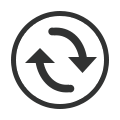 岳家嘴 站内换乘轨道交通8号线（金潭路方向）岳家嘴   上车黄浦路   下车上车站 首：06:02  末：23:02  约7分钟/趟4站 黄浦路 站内换乘轨道交通1号线（径河方向）黄浦路   上车东吴大道   下车（A口出）上车站 首：06:04  末：23:22  约7分钟/趟19站 步行 83米 至 七雄路东吴大道口(约2分钟)H90路（东山五一大队方向）七雄路东吴大道口   上车临空港大道网安大道口   下车运营时间：05:55-18:00 约40分钟/趟11站 步行 935米 至 终点(约14分钟)。因公交线路较长，建议打车出行。约52分钟，41.8公里，红绿灯8个。途径： 二环线 ----长丰大道高架------ S17硚孝高速。4 武昌火车站    步行 336米 至 武昌火车站(约5分钟)轨道交通7号线（园博园北方向）武昌火车站   上车（C口进）三阳路   下车上车站 首：06:00  末：23:34  约4分钟/趟6站 三阳路 站内换乘轨道交通1号线（径河方向）三阳路   上车东吴大道   下车（A口出）上车站 首：06:00  末：23:25  约7分钟/趟18站 步行 83米 至 七雄路东吴大道口(约2分钟)H90路（东山五一大队方向）七雄路东吴大道口   上车临空港大道网安大道口   下车运营时间：05:55-18:00 约40分钟/趟11站 步行 935米 至 终点(约14分钟)。因公交线路较长，建议打车出行。约50分钟36.6公里红绿灯11个。途径： 二环线 ---------三环线辅路---------- S17硚孝高速。酒店住宿推荐1 金来亚国际酒店高档型武汉市东西湖区金山大道与三店中路交汇处酒店预订电话：金来亚酒店 许经理 18696191050 为了团队优惠，推荐电话预定房间。团队：信息安全总决赛团队特惠价： 标间 268元/晚离网安基地距离：约14分钟6.2公里红绿灯11个。途径： 金山大道 --------临空港大道 --------------网安大道。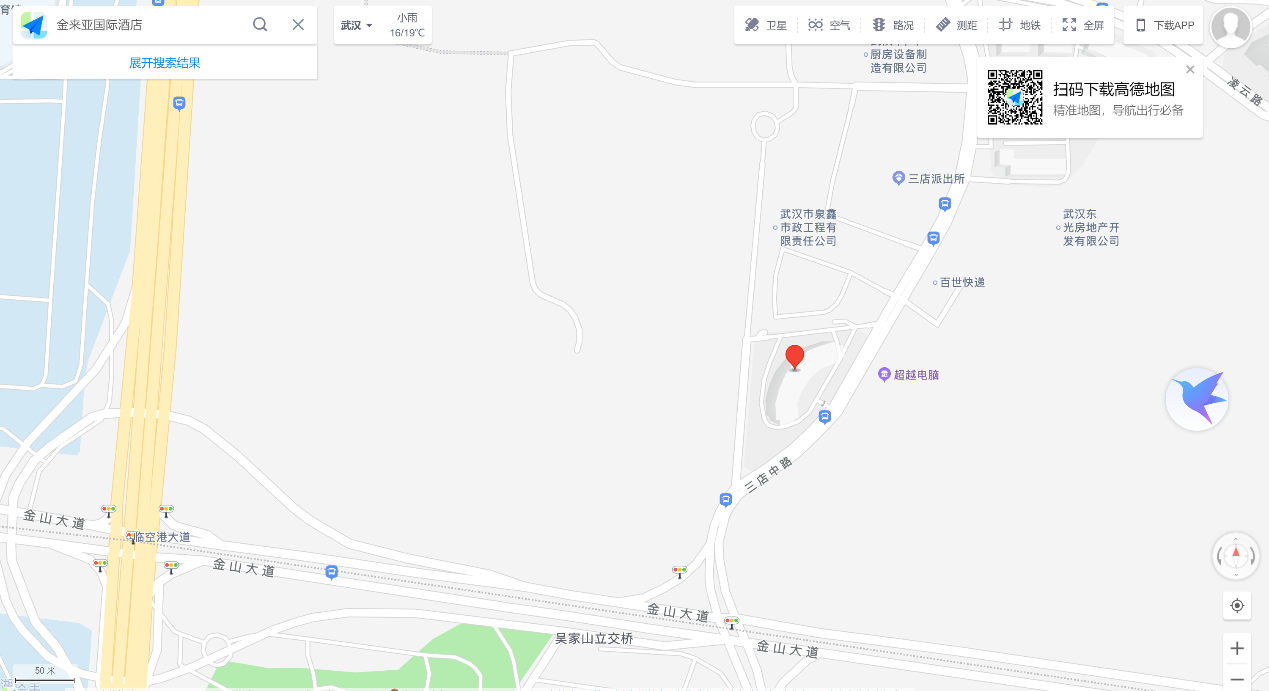 交通车：从网安基地到金来亚国际酒店，27日晚上，28日早上和晚上，29日早上和中午，安排大巴车摆渡交通车。2 丽枫酒店（武汉临空港大道店）地址：武汉市东西湖区径河办事处啤砖路57号慈凯工业园5号酒店预订电话：027-83373077 为了团队优惠，推荐电话预定房间。团队：信息安全总决赛团队特惠价： 标间 260元/晚地图：离网安基地距离：4公里，车程7-8分钟。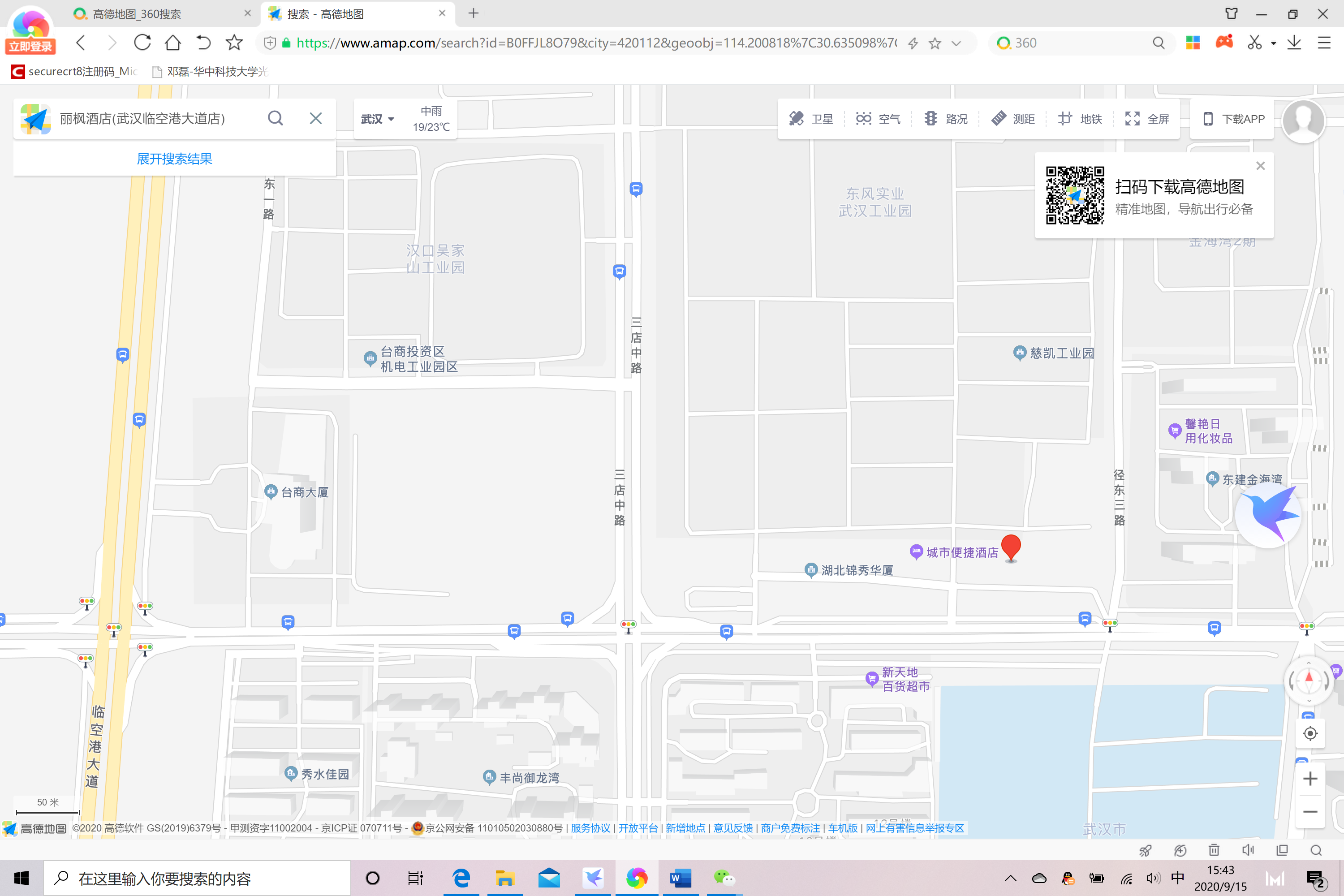 3 城市便捷酒店（武汉临空港大道店）地址：武汉市东西湖区临空港大道与金北一路交汇处东200米酒店预订电话：027-83081968 为了团队优惠，推荐电话预定房间。团队：信息安全总决赛团队特惠价： 标间 210元/晚离网安基地距离：4公里，车程7-8分钟。地图：交通车：从网安基地到丽枫酒店和城市便捷酒店，27日晚上，28日早上和晚上，29日早上和中午，安排大巴车摆渡交通车。4 微信群信息说明  为了方便统计人数，安排交通摆渡车，更好的为大家服务，预定入住金来亚国际酒店的参赛队伍请扫码加入下面的群。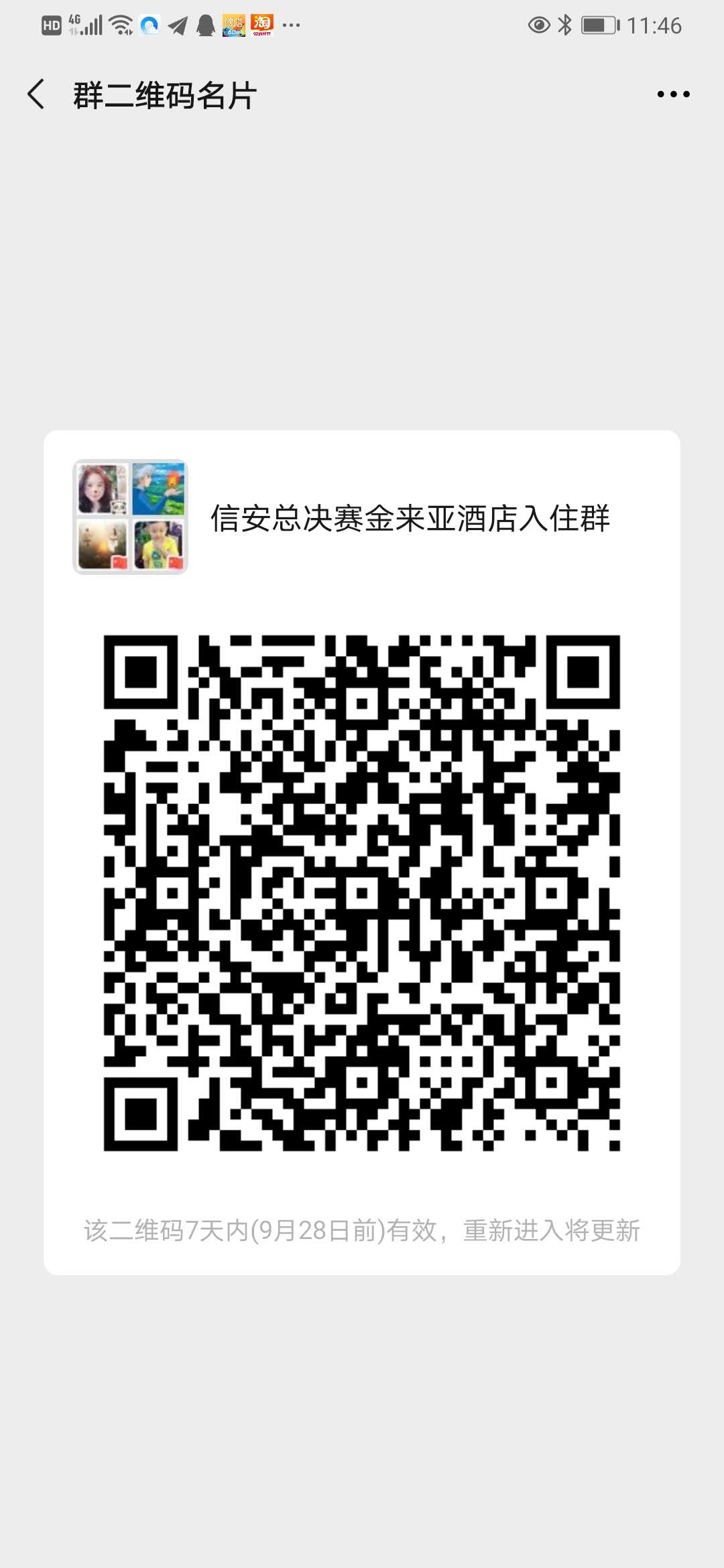 为了方便统计人数，安排交通摆渡车，更好的为大家服务，预定入住丽枫酒店（武汉临空港大道店）的参赛队伍请扫码加入下面的群。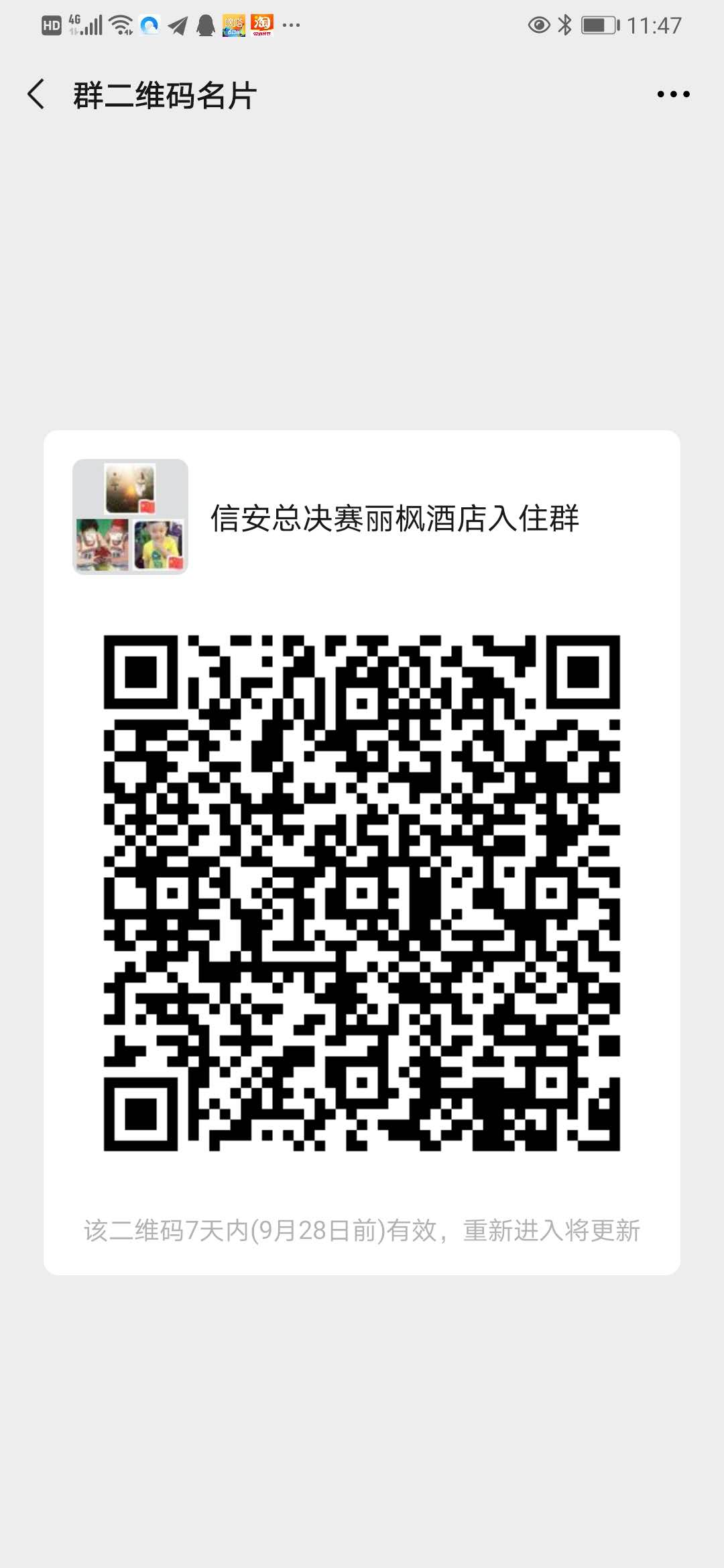 为了方便统计人数，安排交通摆渡车，更好的为大家服务，预定入住城市便捷酒店（武汉临空港大道店）的参赛队伍请扫码加入下面的群。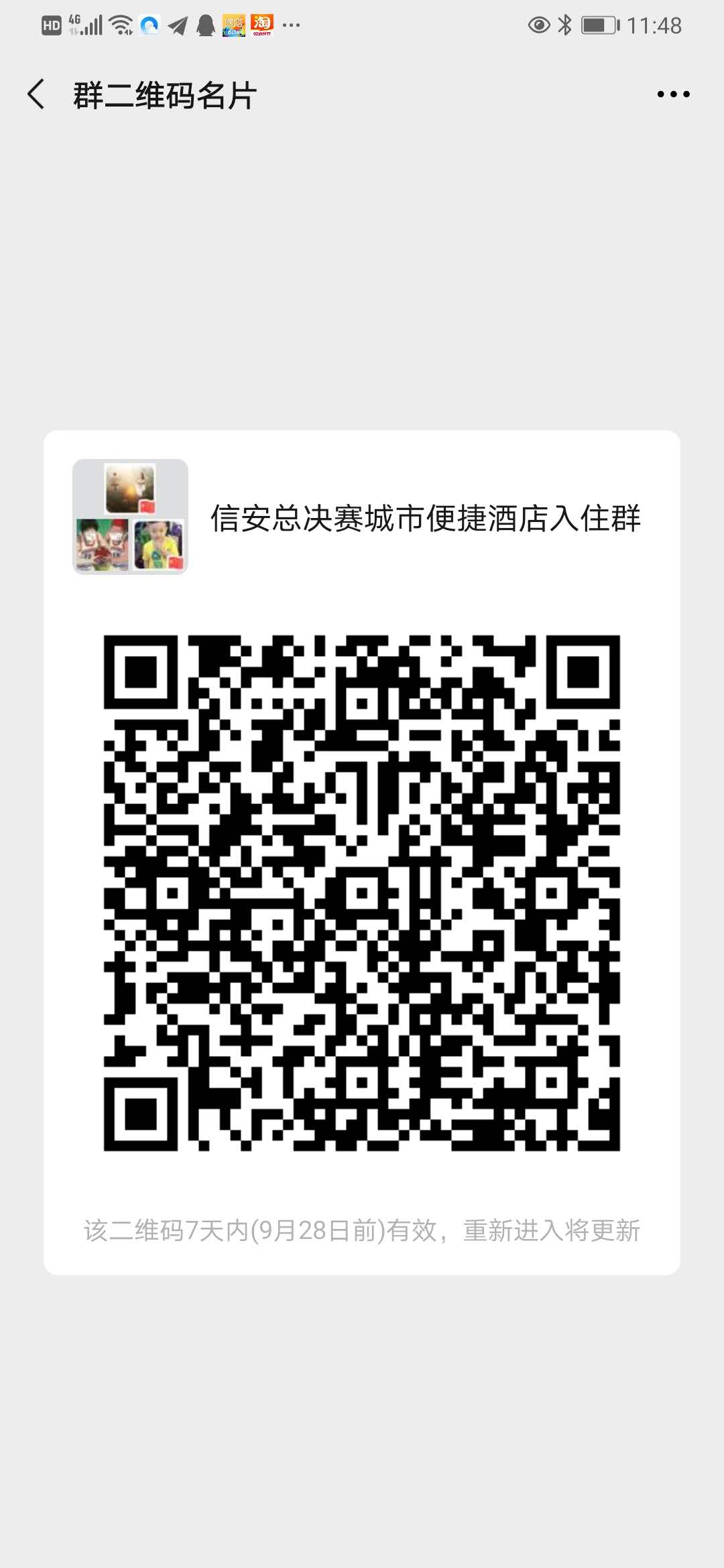 